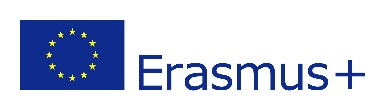 I Z J A V AO ČLANOVIMA ZAJEDNIČKOG KUĆANSTVAkojom ja __________________________________ , ______________ podnositelj zahtjeva / student, _______________                              ime (ime oca-majke) i prezime                       datum rođenja                                                                                    OIB s prebivalištem u___________________________________________________________________________________,                                                                                                           ulica i kućni broj, mjesto izjavljujem  i vlastoručnim potpisom potvrđujem da živim u zajedničkom kućanstvu sa sljedećim osobama:Upoznat/a sam da zajedničko kućanstvo čine bračni drugovi, izvanbračni drugovi, djeca i drugi srodnici ili druga zajednica osoba koji zajedno žive i prijavljeni su na istoj adresi prebivališta te privređuju, odnosno ostvaruju prihode na drugi način i troše ih zajedno.Pod materijalnom i kaznenom odgovornošću izjavljujem i vlastoručnim potpisom potvrđujem da su podaci navedeni u ovoj izjavi točni i potpuni te ovlašćujem nadležne da iste imaju pravo provjeravati, obrađivati, čuvati i upotrebljavati u skladu sa Zakonom o zaštiti osobnih podataka i drugim važećim propisima.U _________________________________, ________________                                                                                   ____________________________                          mjesto                                                    datum                                                                                                          potpis studenta/studentice  IME I PREZIME ČLANA ZAJEDNIČKOG KUĆANSTVASRODSTVO S PODNOSITELJEM ZAHTJEVADATUM ROĐENJA OIBADRESA PREBIVALIŠTAVRSTA PRIHODA /NEMA PRIHODA1.2.3.4.5.6.7.8.9. 10. 